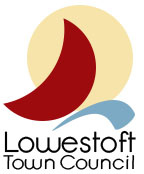 MEETING PAPER Subject:	 Events and Triangle Market. Agenda Item 13.7Meeting:	 AID Committee	Date:		 20 May 2019	CONFIDENTIAL/NON CONFIDENTIALBackground/IntroductionOfficers have delegated authority to approve events taking place on Town Council land and event holders are required to submit a detailed application including details of insurance cover and a risk assessment. DetailsThe following events need to be noted and, if indicated, be agreed by the Committee. This paper details events up to the date of the next Committee meeting.                    There are also two requests/suggestions that have been put to the Town Council on future use of the Triangle Market/Sails area. These need to be considered in line with ongoing consideration of market provision and NABMA report commission by the Town Council. DateEventCommittee Decision requiredWeekly from 26 April to  27 SeptWeekly Open Access Sports Project – Britten Field, Whitton. No29 May The Ness Project – Beach SchoolNo. Part of the Events Plan to promote the Ness. Sunday 2 June Most Easterly Community Group BIG lunchYes.Application submitted. Officer response to applicant to date has been:Whilst the Town Council is willing to support the event in principle, there are several matters which will need to be resolved before formal consent can be granted:1. There is no indication within the application of the exact area to be used.  The attached site plan may assist you.2. Whilst we appreciate your direction to the government advice on organising street parties, it is LTC policy that all events taking place on our land are covered by appropriate insurance. We have checked your event proposal with the Town Council’s insurers and have been asked to stress to you that however low the risk may be perceived if the event organisers do something that is negligent they could be liable.  In no way can the Town Council’s insurance be extended to cover an event which the Council is not organising. 3. We feel that the risk assessment does not fully explore the risks of this event being on the public highway with passing traffic and should be extended to include how these risks will be managed/mitigated.  We are obviously concerned (and you have highlighted this as a risk in your assessment) about BBQs under the sails and near to the highway and would ask that further consideration is given to the potential risks around this and who would be responsible or could meet any insurance claims from either damage to property or food poisoning. Again a reason that we feel insurance should be in place to cover the event. We would also advise that you contact ESC Licensing Team to ensure that any licences appropriate to the consumption/sale of food and drink are obtained. Officer is minded to refuse if insurance cover cannot be provided. TBCUse of Triangle Market – two enquiries to be consideredYes. We are in receipt of two requests for market provision to be developed. They are:1. Saturday Trade Market from 7.30 to 14.00 at the sails area and the triangle itself. Enquirer has eight potential traders who would be prepared to trial it and enquirer is suggesting free rents for first couple of months. 2. The Creative Guild, a small group of artists and craftsmen who are Lowestoft based would like to put stalls on the triangle. The Town Clerk has full details of both.2 JuneModel Boat Club Open Day, Kensington GardensNo6 June 6pm – 8pmDDay Landing Commemoration – Picnic in Sparrows NestAlready approved by Committee. All Councillors are invited and encouraged to attend. 22 JuneHarley Davison Cycle Ride from Ness PointNo22 JuneBubble Rush Run at Normanston ParkNo21/22/23 JuneFirst Light Festival Kensington GardensAlready approved by Committee